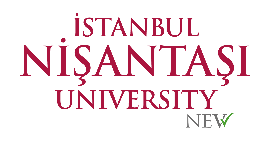 T.C.İSTANBUL NİŞANTAŞI ÜNİVERSİTESİLİSANSÜSTÜ EĞİTİM ENSTİTÜSÜDOKTORA YETERLİK SINAVI SONUÇ TUTANAĞIDoctoral Proficiency Exam Result MinutesTarih/DateT.C.İSTANBUL NİŞANTAŞI ÜNİVERSİTESİLİSANSÜSTÜ EĞİTİM ENSTİTÜSÜDOKTORA YETERLİK SINAVI SONUÇ TUTANAĞIDoctoral Proficiency Exam Result MinutesEvrak NoAdı ve Soyadı Name, SurnameÖğrenci No Student ID NumberAnabilim Dalı Department Program DepartmentDanışman SupervisorDönem TermTelefon Numarası ve MailPhone Number and MailT.C.İSTANBUL NİŞANTAŞI ÜNİVERSİTESİLİSANSÜSTÜ EĞİTİM ENSTİTÜSÜ MÜDÜRLÜĞÜNELisansüstü Eğitim Enstitüsü bünyesinde doktora programına kayıtlı yukarıda bilgilerine yer verilen öğrencinin yazılı ve sözlü yeterlik sınavı gerçekleştirildi. Öğrencinin sınavlarına ilişkin bilgiler tutanakta belirtilmiştir. Jüri Başkanı				Danışman				Anabilim Dalı BaşkanıEK-1: Sözlü Sınav Tutanağı, EK-2: Yazılı Sınav Tutanağı T.C.İSTANBUL NİŞANTAŞI ÜNİVERSİTESİLİSANSÜSTÜ EĞİTİM ENSTİTÜSÜ MÜDÜRLÜĞÜNELisansüstü Eğitim Enstitüsü bünyesinde doktora programına kayıtlı yukarıda bilgilerine yer verilen öğrencinin yazılı ve sözlü yeterlik sınavı gerçekleştirildi. Öğrencinin sınavlarına ilişkin bilgiler tutanakta belirtilmiştir. Jüri Başkanı				Danışman				Anabilim Dalı BaşkanıEK-1: Sözlü Sınav Tutanağı, EK-2: Yazılı Sınav Tutanağı T.C.İSTANBUL NİŞANTAŞI ÜNİVERSİTESİLİSANSÜSTÜ EĞİTİM ENSTİTÜSÜ MÜDÜRLÜĞÜNELisansüstü Eğitim Enstitüsü bünyesinde doktora programına kayıtlı yukarıda bilgilerine yer verilen öğrencinin yazılı ve sözlü yeterlik sınavı gerçekleştirildi. Öğrencinin sınavlarına ilişkin bilgiler tutanakta belirtilmiştir. Jüri Başkanı				Danışman				Anabilim Dalı BaşkanıEK-1: Sözlü Sınav Tutanağı, EK-2: Yazılı Sınav Tutanağı SONUÇ / EVALUATIONSONUÇ / EVALUATIONSONUÇ / EVALUATIONÖğrencinin Yazılı ve Sözlü Sınavdan aldığı toplam puanları yazınız. Başarı Puanı, yazılı ve sözlü puanın ortalamasıdır. Ortalaması 75 puanın altında olan öğrenci başarısız sayılır (Lisansüstü Eğitim, Öğretim ve Sınav Yönetmeliği Madde 21).Öğrencinin Yazılı ve Sözlü Sınavdan aldığı toplam puanları yazınız. Başarı Puanı, yazılı ve sözlü puanın ortalamasıdır. Ortalaması 75 puanın altında olan öğrenci başarısız sayılır (Lisansüstü Eğitim, Öğretim ve Sınav Yönetmeliği Madde 21).Öğrencinin Yazılı ve Sözlü Sınavdan aldığı toplam puanları yazınız. Başarı Puanı, yazılı ve sözlü puanın ortalamasıdır. Ortalaması 75 puanın altında olan öğrenci başarısız sayılır (Lisansüstü Eğitim, Öğretim ve Sınav Yönetmeliği Madde 21).ENSTİTÜ YÖNETİM KURULU KARARI / THE DECISION OF THE EXECUTIVE BOARDENSTİTÜ YÖNETİM KURULU KARARI / THE DECISION OF THE EXECUTIVE BOARDENSTİTÜ YÖNETİM KURULU KARARI / THE DECISION OF THE EXECUTIVE BOARDİstanbul Nişantaşı Üniversitesi Lisansüstü Eğitim, Öğretim ve Sınav Yönetmeliğine (Madde 20-21) uygun biçimde yazılı ve sözlü bilim sınavı gerçekleştirilen öğrencinin, anabilim dalı başkanlığının ilettiği tutanaklara dayanılarak öğrencinin BAŞARILI [  ] / BAŞARISIZ [  ] sayılmasına karar verilmiştir. Karar Numarası: Karar Tarihi       : Enstitü Müdürüİstanbul Nişantaşı Üniversitesi Lisansüstü Eğitim, Öğretim ve Sınav Yönetmeliğine (Madde 20-21) uygun biçimde yazılı ve sözlü bilim sınavı gerçekleştirilen öğrencinin, anabilim dalı başkanlığının ilettiği tutanaklara dayanılarak öğrencinin BAŞARILI [  ] / BAŞARISIZ [  ] sayılmasına karar verilmiştir. Karar Numarası: Karar Tarihi       : Enstitü Müdürüİstanbul Nişantaşı Üniversitesi Lisansüstü Eğitim, Öğretim ve Sınav Yönetmeliğine (Madde 20-21) uygun biçimde yazılı ve sözlü bilim sınavı gerçekleştirilen öğrencinin, anabilim dalı başkanlığının ilettiği tutanaklara dayanılarak öğrencinin BAŞARILI [  ] / BAŞARISIZ [  ] sayılmasına karar verilmiştir. Karar Numarası: Karar Tarihi       : Enstitü MüdürüLİSANSÜSTÜ EĞİTİM, ÖĞRETİM VE SINAV YÖNETMELİĞİ İLGİLİ MADDELİSANSÜSTÜ EĞİTİM, ÖĞRETİM VE SINAV YÖNETMELİĞİ İLGİLİ MADDELİSANSÜSTÜ EĞİTİM, ÖĞRETİM VE SINAV YÖNETMELİĞİ İLGİLİ MADDEYeterlik sınavıMADDE 21 – (8) Yeterlik sınavı sonucu, enstitü anabilim/anasanat dalı başkanlığınca danışman vasıtasıyla yeterlik sınavını izleyen üç gün içinde enstitüye tutanakla bildirilir.(9) Yeterlik sınavında başarısız olan öğrenci bir sonraki yarıyılda tekrar sınava alınır. Bu sınavda da başarısız olan öğrencinin doktora programı ile ilişiği kesilir.(10) Yeterlik sınavı jürisi, yeterlik sınavını başaran bir öğrencinin, ders yükünü tamamlamış olsa bile, toplam kredi miktarının üçte birini geçmemek şartıyla fazladan ders/dersler almasını isteyebilir. Öğrenci, enstitü yönetim kurulu kararıyla belirlenecek dersleri başarmak zorundadır.Resmî Gazete Tarihi: 11.10.2020 Resmî Gazete Sayısı: 31271Yeterlik sınavıMADDE 21 – (8) Yeterlik sınavı sonucu, enstitü anabilim/anasanat dalı başkanlığınca danışman vasıtasıyla yeterlik sınavını izleyen üç gün içinde enstitüye tutanakla bildirilir.(9) Yeterlik sınavında başarısız olan öğrenci bir sonraki yarıyılda tekrar sınava alınır. Bu sınavda da başarısız olan öğrencinin doktora programı ile ilişiği kesilir.(10) Yeterlik sınavı jürisi, yeterlik sınavını başaran bir öğrencinin, ders yükünü tamamlamış olsa bile, toplam kredi miktarının üçte birini geçmemek şartıyla fazladan ders/dersler almasını isteyebilir. Öğrenci, enstitü yönetim kurulu kararıyla belirlenecek dersleri başarmak zorundadır.Resmî Gazete Tarihi: 11.10.2020 Resmî Gazete Sayısı: 31271Yeterlik sınavıMADDE 21 – (8) Yeterlik sınavı sonucu, enstitü anabilim/anasanat dalı başkanlığınca danışman vasıtasıyla yeterlik sınavını izleyen üç gün içinde enstitüye tutanakla bildirilir.(9) Yeterlik sınavında başarısız olan öğrenci bir sonraki yarıyılda tekrar sınava alınır. Bu sınavda da başarısız olan öğrencinin doktora programı ile ilişiği kesilir.(10) Yeterlik sınavı jürisi, yeterlik sınavını başaran bir öğrencinin, ders yükünü tamamlamış olsa bile, toplam kredi miktarının üçte birini geçmemek şartıyla fazladan ders/dersler almasını isteyebilir. Öğrenci, enstitü yönetim kurulu kararıyla belirlenecek dersleri başarmak zorundadır.Resmî Gazete Tarihi: 11.10.2020 Resmî Gazete Sayısı: 31271